Flash fiction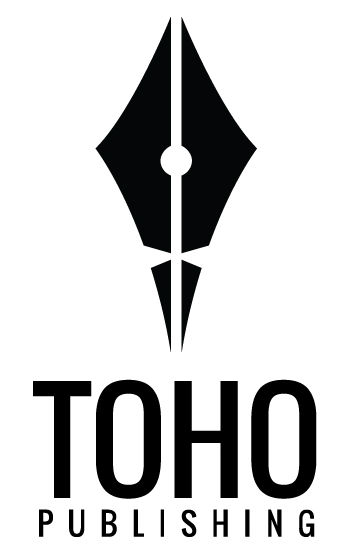 Write a 3-Act Short Story in 30 Minutes (6 + 1 Steps)PROMPTSWhere had everyone gone?I knew it was dangerous, but . . .She opened the door and saw . . .He realized he needed help.I could not believe my eyes.How could I have turned into a . . .  BrainstormStart a timer for 30 minutes.Choose a prompt. (1 min)Brainstorm ideas generated by your prompt.  Think medium—not too big (World War III, for example)—and not too small (tripping over a curb).  But don’t censor yourself!    (2 min)  Now, from your ideas, choose your best one.  Restate your idea as a problem. (1 min)  Plot your story. (3 min)  Beginning:  Write the triggering event for your story. Middle:  Write what happens as your main character pursues their goal.  End:  Does your character achieve the main goal?Choose a setting and describe it. (1 min)4.  Choose 1 or 2 characters and describe them. (2 min)5.  WRITE! (15 min)Beginning:  																																																																																																																																																								Middle:  																																																																																																																																																																																																																																																																																																																																																																											End: 																																																																																																																6.  Proofread (3 min)7.  Type your piece up and submit it for publication.  You are invited to submit to Philadelphia’s Toho Journal.  www.tohopub.com/toho-journal